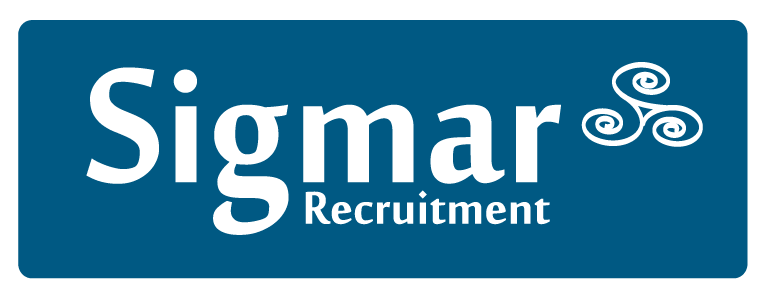 13 Hume  Street,  Dublin  2, D02 F861Tel:  +353 1 4744600    Fax:  +353 1 4744640Email:  info@sigmar.ie  Web:  www.sigmar.ie Nachtrag zu den AGBsName des Kunden: Das Unternehmen und der Kunde vereinbaren sich zu den folgenden Sonderkonditionen:Der Kunde erkennt die Annahme der Allgemeinen Geschäftsbedingungen gemäß der Bestätigung der Vereinbarung an. Diese Änderungen unserer Allgemeinen Geschäftsbedingungen gelten als gültig, da sie ausdrücklich von einem Geschäftsführer der Sigmar Recruitment Consultants Limited genehmigt wurden und vom Kunden bestätigt und genehmigt wurden:Unterschrift  (Kunde):  Position: 					Datum:  Unterschrift Sigmar Recruitment Consultants Limited:Position: 					Datum:  Office  Use  only:   TRC	CC	PO	VE	RC________  AB+Date________________Sigmar Recruitment Consultants Ltd, registered in Ireland no.  353252